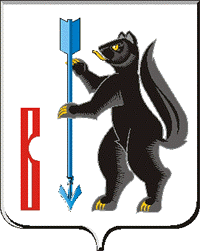 АДМИНИСТРАЦИЯГОРОДСКОГО ОКРУГА ВЕРХОТУРСКИЙП О С Т А Н О В Л Е Н И Еот 26.01.2017г. № 55г. ВерхотурьеОб утверждении Положения о комиссии по проведениюэкспертной оценки последствий создания, реорганизации, ликвидациимуниципальных, казенных, автономных и бюджетных образовательных организаций, расположенных на территории городского округа Верхотурский и ее составаВ соответствии с пунктом 2 статьи 13 Федерального закона от 24 июля 1998 года № 214-ФЗ «Об основных гарантиях прав ребенка в Российской Федерации», Федеральным законом от 06 октября 2003 года № 131-ФЗ «Об общих принципах организации местного самоуправления в Российской Федерации», статьей 22 Федерального закона от 29 декабря 2012 года № 273-ФЗ «Об образовании в Российской Федерации», в целях обеспечения государственных гарантий прав и свобод человека в сфере образования и создания условий для реализации права на образование, руководствуясь статьей 26 Устава городского округа Верхотурский,ПОСТАНОВЛЯЮ:1.Утвердить прилагаемые:1) Положение о комиссии по проведению экспертной оценки последствий создания, реорганизации, ликвидации муниципальных, казенных, автономных и бюджетных образовательных организаций, расположенных на территории городского округа Верхотурский;2) должностной состав комиссии по проведению экспертной оценки последствий создания, реорганизации, ликвидации муниципальных, казенных, автономных и бюджетных образовательных организаций, расположенных на территории городского округа Верхотурский.2.Признать утратившим силу постановление Администрации городского округа Верхотурский от 16.02.2012 № 146 «Об утверждении Положения об экспертной комиссии по проведению экспертной оценки последствий реорганизации (ликвидации) муниципальных образовательных учреждений».3.Опубликовать настоящее постановление в информационном бюллетене «Верхотурская неделя» и разместить на официальном сайте городского округа Верхотурский.4.Настоящее постановление вступает в силу со дня его официального опубликования.5.Контроль исполнения настоящего постановления возложить на заместителя главы Администрации городского округа Верхотурский по социальным вопросам Бердникову Н.Ю.Глава Администрациигородского округа Верхотурский 						   В.В. СизиковУтвержденопостановлением Администрациигородского округа Верхотурскийот 26.01.2017г. № 55«Об утверждении Положенияо комиссии по проведениюэкспертной оценки последствийсоздания, реорганизации, ликвидациимуниципальных, казенных, автономныхи бюджетных образовательных организаций,расположенных на территориигородского округа Верхотурскийи ее состава»ПОЛОЖЕНИЕо комиссии по проведению экспертной оценки последствий создания, реорганизации, ликвидации муниципальных, казенных, автономных и бюджетных образовательных организаций, расположенных на территории городского округа Верхотурский1.Общие положения1.1.Экспертная комиссия по проведению экспертной оценки последствий создания, реорганизации, ликвидации муниципальных, казенных, автономных и бюджетных образовательных организаций, расположенных на территории городского округа Верхотурский (далее - Комиссия) создается для организации и проведения работы по экспертизе оценки последствий создания, реорганизации, ликвидации образовательных организаций и является совещательным органом.1.2.Должностной состав Комиссии утверждается постановлением Администрации городского округа Верхотурский.1.3.В состав муниципальной комиссии включаются представители Администрации городского округа Верхотурский, могут входить представители иных органов местного самоуправления и общественных объединений, осуществляющих деятельность в сфере образования.1.4.В своей работе комиссия руководствуется нормативными правовыми актами Российской Федерации, Свердловской области, органов местного самоуправления, регулирующими процедуры создания, реорганизации, ликвидации образовательных организаций, настоящим Положением.1.5.Комиссию возглавляет председатель, который осуществляет общее руководство деятельностью комиссии, обеспечивает коллегиальность в обсуждении спорных вопросов, распределяет обязанности и дает поручения членам комиссии. Председатель комиссии назначается при утверждении персонального состава комиссии. В отсутствие председателя его функции исполняет заместитель председателя комиссии.1.6.Минимальное количество членов комиссии составляет пять человек, включая председателя комиссии.2.Задачи и функции КомиссииКомиссия организует и проводит экспертную оценку принятия решений о создании, реорганизации, ликвидации образовательных организаций в соответствии с целями и задачами, поставленными перед ней. Готовит экспертное заключение.3.Организация работы комиссии3.1.Секретарь комиссии осуществляет организационную и техническую работу по подготовке и проведению заседаний комиссии, в том числе осуществляет регистрацию и проверку представляемых на рассмотрение комиссии документов; по результатам заседания комиссии оформляет протокол заседания комиссии и заключения комиссии; ведет журнал регистрации документов, представленных на экспертизу; осуществляет хранение документации комиссии.3.2.Заседания комиссии проводятся по мере необходимости.3.3.Заседание комиссии правомочно при наличии кворума, который составляет не менее двух третей членов состава комиссии. Решения комиссии принимаются открытым голосованием простым большинством голосов присутствующих на заседании членов комиссии. В случае равенства голосов членов комиссии голос председательствующего на заседании комиссии является решающим.3.4.На заседание комиссии могут быть приглашены должностные лица реорганизуемых или ликвидируемых образовательных организаций, эксперты, иные должностные лица.3.5.В своей деятельности комиссия руководствуется принципами законности, гласности и равноправия всех её членов. Работа в комиссии осуществляется на безвозмездной основе.3.6.Дату, время и место проведения заседания устанавливает председатель комиссии или заместитель председателя комиссии. Утвержденпостановлением Администрациигородского округа Верхотурскийот 26.01.2017г. № 55«Об утверждении Положенияо комиссии по проведениюэкспертной оценки последствийсоздания, реорганизации, ликвидациимуниципальных, казенных, автономныхи бюджетных образовательных организаций,расположенных на территориигородского округа Верхотурскийи ее состава»ДОЛЖНОСТНОЙ СОСТАВкомиссии по проведению экспертной оценки последствий создания, реорганизации, ликвидации муниципальных, казенных, автономных и бюджетных образовательных организаций, расположенных на территории городского округа Верхотурский1.Заместитель главы Администрации городского округа Верхотурский по социальным вопросам, председатель комиссии2.Начальник Управления образования Администрации городского округа Верхотурский, заместитель председателя комиссии3.Заместитель начальника Управления образования Администрации городского округа Верхотурский, секретарь комиссииЧлены комиссии:4.Председатель комитета по управлению муниципальным имуществом Администрации городского округа Верхотурский.5.Председатель комитета экономики и планирования Администрации городского округа Верхотурский6.Юрисконсульт Управления образования Администрации городского округа Верхотурский7.Руководитель соответствующей создаваемой, реорганизуемой, ликвидируемой образовательной организации8.Председатель родительского комитета соответствующей создаваемой, реорганизуемой, ликвидируемой образовательной организации (по согласованию)9.Начальник территориального управления Администрации городского округа Верхотурский, на чьей территории находится соответствующая создаваемая, реорганизуемая, ликвидируемая образовательной организации